CAMARA MUNICIPAL DE SANTA BRANCASECRETARIA DE FINANÇAS - CNPJ.01.958.948/0001-17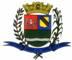 PCA AJUDANTE BRAGA 108 CENTRO SANTA BRANCAData: 22/03/2017 11:11:54Transparência de Gestão Fiscal - LC 131 de 27 de maio 2009 Sistema CECAM (Página: 1 / 1)Empenho	Processo	CPF/CNPJ	Fornecedor	Descrição	Mod. Lic.	Licitação	Valor Empenhado	Valor Liquidado	Valor PagoMovimentação do dia 13 de Março de 201701.00.00 - PODER LEGISLATIVO01.01.00 - CAMARA MUNICIPAL01.01.00 - CAMARA MUNICIPAL 01.01.00.01.000 - Legislativa 01.01.00.01.31 - Ação Legislativa01.01.00.01.31.0001 - MANUTENÇÃO DA CAMARA 01.01.00.01.31.0001.2001 - MANUTENÇÃO DA CAMARA01.01.00.01.31.0001.2001.33903699 - OUTROS SERVIÇOS DE PESSOA FÍSICA 01.01.00.01.31.0001.2001.33903699.0111000 - GERAL86	0/0	101.254.478-84	257 - SERVIDOR MUNICIPAL	, Refere-se ao adiantamento de numerario pas as despesas com a Vereadora Ro semara e	OUTROS/NÃO	/0	-200,00	-200,00	-200,00Vereador Valdemar no dia 07 de março com destino a cidade de são paulo na assembleia legislativa, e para vereador Helcio Luiz com destina a cidade de |Guarrema e São paulo no dia 08 de março de 2017 .01.01.00.01.31.0001.2001.33903901 - ASSINATURAS DE PERIÓDICOS E ANUIDADES 01.01.00.01.31.0001.2001.33903901.0111000 - GERAL14	0/0	001.109.184/0004-38	240 - UNIVERSO ONLINE S.A.SUBTOTALTOTALMODALIDADES DE LICITAÇÃOCO-C - CONVITE / COMPRAS/SERVIÇOSCONC - CONCURSO PÚBLICOCO-O - CONVITE / OBRASCP-C - CONCORRÊNCIA PUBLICA / COMPRAS/SERVIÇOSCP-O - CONCORRÊNCIA PUBLICA / OBRASDISP - DISPENSAIN-G - INEXIGIBILIDADEIS-C - ISENTO DE LICITAÇÕES / COMPRAS/SERVIÇOSIS-O - ISENTO DE LICITAÇÕES / OBRASPR-E - PREGAO ELETRÔNICOPR-G - PREGAO PRESENCIALTP-C - TOMADA DE PREÇOS / COMPRAS/SERVIÇOSTP-O - TOMADA DE PREÇOS / OBRASSANTA BRANCA, 13 de Março de 2017EVANDRO LUIZ DE MELO SOUSA1SP147248/0-8CHEFE DA COORD FINANCEIRA, emepnho global para pagamento dos serviços de anuidades de provedor de internetDISPENSA D/00,0044,180,00durante exercicio de 2017-------------------------------------------------------------------200,00-155,82-200,00-------------------------------------------------------------------200,00-155,82-200,00